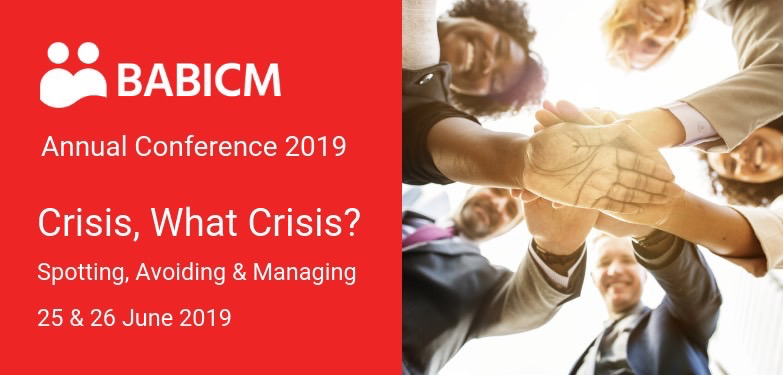 Delegate Booking FormPlease return by email, or, with payment to:                                                		For Office BABICM  Administrator                                                         			 Received on……………………………318 Warth Business Centre, Warth Business Park, Warth Road, Bury, BL9 9TB	Acknowledged on…………………….                            Full NameMr Mrs Miss Ms otherEmail AddressTelephone No.CompanyDietary RequirementsSign up to newsletter Type of booking: Please advise which day: 25th      26th       There will be an evening dinner and drinks reception on the 25th June at a cost of £50.00 per person. Please advise if you will be attending:Evening Dinner:     Yes            No                                                                          Number of Diners reservations                       Type of booking: Please advise which day: 25th      26th       There will be an evening dinner and drinks reception on the 25th June at a cost of £50.00 per person. Please advise if you will be attending:Evening Dinner:     Yes            No                                                                          Number of Diners reservations                       Payments: Cheque payable to:- BABICM or BACS payment to Lloyds, Acc: 01197539, sort code: 30-15-53 and use surname and CONF as the reference. Members making payments via foreign banks or exchanges will be required to pay an additional 20% to cover fees. Receipts will be sent with confirmation of your place.If you are making an application within three weeks of the conference you should telephone the BABICM office to check there are spaces on the course BEFORE submitting your application. Cancellation:  Substitution of delegates may be made at any time, without cost, by writing to the BABICM administrator.  Cancellations must be received in writing.  A refund of the course fee, less a 30% processing charge, will be made if you cancel your reservation on or before 19th May 2019.  No refunds can be given after this date.Accommodation: This can be booked directly with The Genting Hotel on reservations line 0121 273 1000 and quote ‘BABICM0619’.  Accommodation rate is £115 B&B. There is a limited number of rooms reserved for the evenings of 24th & 25th.Please note car parking is available in the area at a local charge please see the Parkapedia website https://en.parkopedia.com/Payments: Cheque payable to:- BABICM or BACS payment to Lloyds, Acc: 01197539, sort code: 30-15-53 and use surname and CONF as the reference. Members making payments via foreign banks or exchanges will be required to pay an additional 20% to cover fees. Receipts will be sent with confirmation of your place.If you are making an application within three weeks of the conference you should telephone the BABICM office to check there are spaces on the course BEFORE submitting your application. Cancellation:  Substitution of delegates may be made at any time, without cost, by writing to the BABICM administrator.  Cancellations must be received in writing.  A refund of the course fee, less a 30% processing charge, will be made if you cancel your reservation on or before 19th May 2019.  No refunds can be given after this date.Accommodation: This can be booked directly with The Genting Hotel on reservations line 0121 273 1000 and quote ‘BABICM0619’.  Accommodation rate is £115 B&B. There is a limited number of rooms reserved for the evenings of 24th & 25th.Please note car parking is available in the area at a local charge please see the Parkapedia website https://en.parkopedia.com/